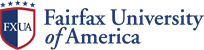      SUPPLEMENT TO EMPLOYMENT NOTIFICATION FORMSubmit this form and supporting documents to Robyn@viu.edu if you have not obtained employment within 3 months of graduation. Please submit the Employment Notification Form as soon as you obtain employment. Contact the Career Services & Alumni Relations Department if you need any assistance or resources in finding a employment. 1 - PERSONAL INFORMATION (TO BE COMPLETED BY STUDENT)First: _______________________ Middle: ___________________ Last Name: __________________________VIU Student ID #____________________ Degree and Program: _____________________________________Graduation Date: _____________ (MM/DD/YYYY) Semester: ⎕ Spring / ⎕ Summer I / ⎕ Summer II / ⎕ Fall Address: _______________________________ City: ________________ State: _____ Zip Code: ___________Phone: ________________________________ Personal Email: _____________________________________Status: ⎕ F-1* / ⎕ H-1 / ⎕ H-4 / ⎕ K-1 / ⎕ Green Card holder / ⎕ US Citizen / ⎕ Other: ________________*OPT Start Date: ____/____/______ (MM/DD/YYYY)	OPT End Date: ____/____/______ (MM/DD/YYYY)2 - REASON FOR NOT WORKING DURING REPORTING PERIOD (PLEASE CHECK ONE):Pregnancy – Provide written information from institution or a family member. Death – Provide written information from a family member, or friend.Health-related situations – Explain below if you or an immediate family member required hospitalization, bed rest or rehabilitation at some point during the reporting period. Continued education – Submit enrollment agreement or letter of acceptance as a full-time student into a new educational program that is 300 hours or longer.  Check here if enrolled at FXUA.Military service – Submit copy of military orders showing you, your spouse or dependent was transferred.Visa restrictions (international students) – Submit a copy of visa documentation that you were restricted from working in the US. Completed FXUA ESL program.Incarceration – Submit documentation that you were in jail / house arrest full time for over one month.Explanation: _______________________________________________________________________________________________________________________________________________________________________Signature: __________________________________________  Date: ________________________________3 - FOR OFFICE USE ONLY 3 - FOR OFFICE USE ONLY 3 - FOR OFFICE USE ONLY Date received: _______________ Director of Career Services: ______________________________________Date received: _______________ Director of Career Services: ______________________________________Date received: _______________ Director of Career Services: ______________________________________⎕ Pregnancy, death, other health related issues (T6)⎕ ESL graduate (X6)⎕ Continuing education (U6)⎕ Incarceration (Y6)⎕ Active military service (V6)⎕ Searching for job (Z6)⎕ Visa restrictions (W6) ⎕ Not working by choice (Z6)